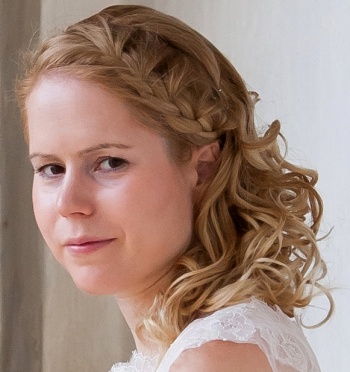   Sájevicsné Dr. Sápi Johanna2016 –                               Egyetemi adjunktus                                           Óbudai Egyetem			Neumann János Informatikai Kar			Biomatika Intézet                                           Élettani Szabályozások Kutatóközpont2015 –  2016                    Egyetemi tanársegéd                                           Óbudai Egyetem			Neumann János Informatikai Kar			Biomatika Intézet                                           Élettani Szabályozások Csoport2013 – 	2015		PhD hallgató/egyetemi oktató                                           Óbudai Egyetem			Neumann János Informatikai Kar			Alkalmazott Informatikai Intézet                                           Élettani Szabályozások Csoport2012 – 2013		PhD hallgató/egyetemi oktató                                           Budapesti Műszaki és Gazdaságtudományi Egyetem			Villamosmérnöki és Informatikai KarMérés és szabályozástechnika szakmacsoportIrányítástechnika és Informatika Tanszék                                           Orvosi informatika Csoport2016 		               Semmelweis Egyetem Munkahelyi Állatjóléti Bizottság (MÁB)                                             Kísérleti állatok – állatkísérletek kurzus „B” szint                                           Állatkísérlet végzéséhez és projekt tervezéséhez                                            jogosultságot adó tanfolyam2013 – 2015 		Óbudai Egyetem			Alkalmazott Informatikai és Alkalmazott Matematikai                                            Doktori Iskola (PhD)                                           Alkalmazott Informatikai PhD képzés                                           Summa cum laude minősítésTémakiírás: Daganatos betegségek modell-alapú szabályozásaDisszertáció címe: Controller-managed automated therapy and tumor growth model identification in the case of antiangiogenic therapy for most effective, individualized treatmentTémavezető: Dr. habil. Kovács Levente Adalbert2012 – 2013		Budapesti Műszaki és Gazdaságtudományi Egyetem			Villamosmérnöki Tudományok Doktori Iskola (PhD)                                            Villamosmérnöki PhD képzésTémakiírás: Daganatos betegségek modell-alapú szabályozásaTémavezető: Dr. Kovács Levente Adalbert2010 – 2012		Budapesti Műszaki és Gazdaságtudományi Egyetem 			Villamosmérnöki és Informatikai Kar, Egészségügyi mérnök szak (MSc)Kitüntetéses diplomaDiplomamunka címe: Optimális antiangiogenikus terápiás algoritmusok kidolgozása daganatos betegségek kezeléséhezBelső konzulensek: Dr. Kovács Levente, Dr. Harmati István, Drexler Dániel AndrásKülső konzulens: Prof. Dr. Sápi Zoltán2006 – 2010		Semmelweis EgyetemÁltalános Orvostudományi Kar, Egészségügyi szervező alapszak (BSc), Egészségügyi ügyvitelszervező szakiránySzakdolgozat címe: Interaktív, személyre szabott egészségnevelés, tanácsadás és terápiatámogatás a metabolikus szindrómában szenvedő, vagy arra hajlamos betegek részére az Interneten Konzulens: Sára Zoltán1998 – 2004 		Budapesti Szent István Gimnázium 			Természettudományos osztály (Hatosztályos képzés)                                           Érettségi2011			Orosz alapfokú C típusú nyelvvizsga	2006			Angol középfokú A típusú nyelvvizsga2006			Angol középfokú B típusú nyelvvizsga 2009			Semmelweis Egyetem Orvos- és Gyógyszerésztudományi                                            Diákköri Konferencia III. helyDolgozat címe: Metabolikus szindróma – a népbetegségTémavezető: Dr. Csépe PéterSemmelweis Egyetem, Általános Orvostudományi Kar, Közegészségtani Intézet2017			Dékáni dicséret 
                                           Óbudai Egyetem Neumann János Informatikai Kar ERC StG Grant „Tamed Cancer” 679681 (2016-2018), szakmai koordinátor, kutató (kutatásvezető: Prof. Dr. Kovács Levente)TÁMOP 4.2.2.D-15/1/KONV-2015-0002 projekt „Smart technológiák fejlesztése a high-tech iparágak támogatására” (2015), kutatóNemzeti Fejlesztési Ügynökség, GOP-2011-1.1.1 program, GOP-1.1.1-11-2012-0055 projekt „DIALOGIC - Matematikai modellezésre épülő döntéstámogató rendszer cukorbetegek egészségügyi szolgáltatásának javítására” (2012-2013), kutatóRendszer-és irányításelmélet KMOOC E-learning kurzus (2015, Dr. habil. Kovács Levente, Sájevicsné Dr. Sápi Johanna)Irányítástechnika KMOOC E-learning kurzus (2016, Dr. Drexler Dániel András, Sájevicsné Dr. Sápi Johanna, Prof. Dr. Kovács Levente)Budapesti Műszaki és Gazdaságtudományi Egyetem, Villamosmérnöki és Informatikai Kar, Egészségügyi mérnök szak (MSc) diplomamunka (1)Óbudai Egyetem, Neumann János Informatikai Kar, Mérnök informatikus (BSc) szakdolgozat (2)Óbudai Egyetem, Neumann János Informatikai Kar, Mérnök informatikus (MSc) szakdolgozat (2)Pázmány Péter Katolikus Egyetem, Információs Technológiai és Bionikai Kar, Molekuláris bionika mérnöki BSc önálló laboratórium (1)Pázmány Péter Katolikus Egyetem, Információs Technológiai és Bionikai Kar, Info-bionika mérnöki MSc diplomamunka (1)Óbudai Egyetem, Neumann János Informatikai Kar, Tudományos Diákköri Konferencia (TDK) (2)Orvosbiológiai számítógépes gyakorlatok (BMEVIMIM301), BME-VIK, egészségügyi mérnök MSc, magyar nyelvenFolyamatszabályozás (BMEVIMM158), BME-VIK, egészségügyi mérnök MSc, magyar nyelvenBevezetés az egészségügyi mérnöki tudományokba (BMEVIIIAV09), BME-VIK, egészségügyi mérnök MSc, magyar nyelvenIrányítástechnika I. (NIRIT1SAEC), OE-NIK, mérnök informatikus BSc, magyar nyelvenIrányítástechnika II. (NIRIT2SAEC), OE-NIK, mérnök informatikus BSc, magyar nyelvenBevezetés az egészségügyi mérnöki tudományokba (NIRBE1SVNC) OE-NIK, mérnök informatikus BSc, magyar nyelvenBasics of Information Systems (NIRIA1SEND), OE-NIK, Computer Science Engineering BSc specialty, angol nyelvenControl Engineering (NIRCE1SERD), OE, Tudomány Határok Nélkül program (brazil hallgatóknak), angol nyelvenIntelligent Systems (NIRIS1SERD), OE, Tudomány Határok Nélkül program (brazil hallgatóknak), angol nyelvenIrányítástechnika (NIRIT0SAED), OE-NIK, mérnök informatikus BSc, magyar nyelvenBiomedical Engineering (NAIBE1SEND), OE-NIK, mérnök informatikus BSc, angol nyelvenRendszer- és irányításelmélet (NAIRI1CANM), OE-NIK, mérnök informatikus MSc, magyar nyelvenSystems and control theory (NAIRI1CENM), OE, Stipendium Hungaricum program, MSc, angol nyelvenKonferencia: IFAC (International Federation of Automatic Control)INES (IEEE International Conference on Intelligent Engineering Systems)CINTI (IEEE International Symposium on Computational Intelligence and Informatics)SAMI (IEEE International Symposium on Applied Machine Intelligence and Informatics)SACI (IEEE International Symposium on Applied Computational Intelligence and Informatics)SMC (IEEE International Conference on Systems, Man, and Cybernetics) ICIEA (IEEE Conference on Industrial Electronics and Applications)PID (IFAC Conference on Advances in Proportional-Integral-Derivative Control)CDC (IEEE Conference on Decision and Control)Folyóirat: Acta Polytechnica HungaricabírálóInformatics Track elnöke (2017 – 2018)IEEE AccessDiplomamunka: BME-VIK (MSc), OE-NIK (MSc)TDK konferencia (OE), OTDK konferenciaÚj Nemzeti Kiválóság Program (ÚNKP) felsőoktatási mesterképzés hallgatói kutatói ösztöndíj bírálatOrganizing Committee Chair: IEEE 30. Jubileumi Neumann Kollokvium, 2017, BudapestLocal Organizing Committee tag / Track Chair:SMC 2016 Junior Systems Science & Engineering track chair – IEEE International Conference on Systems, Man, and Cybernetics, Budapest, MagyarországSMC 2016 Local Organizing Committee tag – IEEE International Conference on Systems, Man, and Cybernetics, Budapest, MagyarországTechnical Program Committee tag:SMC 2016 – IEEE International Conference on Systems, Man, and Cybernetics, Budapest, Magyarország SAMI 2016 – IEEE International Symposium on Applied Machine Intelligence and Informatics, Herl’any, SzlovákiaNeumann János Számítógép-tudományi Társaság Orvos-biológiai Szakosztály (NJSZT-OBSZ) vezetőségi tag (2016 – )IEEE (Institute of Electrical and Electronics Engineers) tag (Membership number: 92621920)IEEE Student tag (2013 – 2015)IEEE tag (2015 – )IEEE Systems, Man, and Cybernetics (SMC) Society tag (2015 – )IEEE SMC Hungary Section Chapter titkár (2016 – )IEEE Young Professionals tag (2015 – )IEEE Women in Engineering tag (2015 – )IEEE Engineering in Medicine and Biology Society tag (2015 – )Sápi Johanna közleményjegyzéke a Magyar Tudományos Művek Tárában: https://vm.mtmt.hu//search/slist.php?lang=0&AuthorID=10036432Összesen 48 tudományos közlemény szerzője, kumulált impakt faktora 24.91, h-indexe 13.Biológiai rendszerek, irányítástechnika, kórélettani modellezés, rendszer identifikáció, daganat terápiaBudapest, Magyarország1986. január 7.1162 Budapest,Katymár utca 23/1.+36305310911sapi.johanna@nik.uni-obuda.hu2016 –                               Egyetemi adjunktus                                           Óbudai Egyetem			Neumann János Informatikai Kar			Biomatika Intézet                                           Élettani Szabályozások Kutatóközpont2015 –  2016                    Egyetemi tanársegéd                                           Óbudai Egyetem			Neumann János Informatikai Kar			Biomatika Intézet                                           Élettani Szabályozások Csoport2013 – 	2015		PhD hallgató/egyetemi oktató                                           Óbudai Egyetem			Neumann János Informatikai Kar			Alkalmazott Informatikai Intézet                                           Élettani Szabályozások Csoport2012 – 2013		PhD hallgató/egyetemi oktató                                           Budapesti Műszaki és Gazdaságtudományi Egyetem			Villamosmérnöki és Informatikai KarMérés és szabályozástechnika szakmacsoportIrányítástechnika és Informatika Tanszék                                           Orvosi informatika Csoport2016 		               Semmelweis Egyetem Munkahelyi Állatjóléti Bizottság (MÁB)                                             Kísérleti állatok – állatkísérletek kurzus „B” szint                                           Állatkísérlet végzéséhez és projekt tervezéséhez                                            jogosultságot adó tanfolyam2013 – 2015 		Óbudai Egyetem			Alkalmazott Informatikai és Alkalmazott Matematikai                                            Doktori Iskola (PhD)                                           Alkalmazott Informatikai PhD képzés                                           Summa cum laude minősítésTémakiírás: Daganatos betegségek modell-alapú szabályozásaDisszertáció címe: Controller-managed automated therapy and tumor growth model identification in the case of antiangiogenic therapy for most effective, individualized treatmentTémavezető: Dr. habil. Kovács Levente Adalbert2012 – 2013		Budapesti Műszaki és Gazdaságtudományi Egyetem			Villamosmérnöki Tudományok Doktori Iskola (PhD)                                            Villamosmérnöki PhD képzésTémakiírás: Daganatos betegségek modell-alapú szabályozásaTémavezető: Dr. Kovács Levente Adalbert2010 – 2012		Budapesti Műszaki és Gazdaságtudományi Egyetem 			Villamosmérnöki és Informatikai Kar, Egészségügyi mérnök szak (MSc)Kitüntetéses diplomaDiplomamunka címe: Optimális antiangiogenikus terápiás algoritmusok kidolgozása daganatos betegségek kezeléséhezBelső konzulensek: Dr. Kovács Levente, Dr. Harmati István, Drexler Dániel AndrásKülső konzulens: Prof. Dr. Sápi Zoltán2006 – 2010		Semmelweis EgyetemÁltalános Orvostudományi Kar, Egészségügyi szervező alapszak (BSc), Egészségügyi ügyvitelszervező szakiránySzakdolgozat címe: Interaktív, személyre szabott egészségnevelés, tanácsadás és terápiatámogatás a metabolikus szindrómában szenvedő, vagy arra hajlamos betegek részére az Interneten Konzulens: Sára Zoltán1998 – 2004 		Budapesti Szent István Gimnázium 			Természettudományos osztály (Hatosztályos képzés)                                           Érettségi2011			Orosz alapfokú C típusú nyelvvizsga	2006			Angol középfokú A típusú nyelvvizsga2006			Angol középfokú B típusú nyelvvizsga 2009			Semmelweis Egyetem Orvos- és Gyógyszerésztudományi                                            Diákköri Konferencia III. helyDolgozat címe: Metabolikus szindróma – a népbetegségTémavezető: Dr. Csépe PéterSemmelweis Egyetem, Általános Orvostudományi Kar, Közegészségtani Intézet2017			Dékáni dicséret 
                                           Óbudai Egyetem Neumann János Informatikai Kar ERC StG Grant „Tamed Cancer” 679681 (2016-2018), szakmai koordinátor, kutató (kutatásvezető: Prof. Dr. Kovács Levente)TÁMOP 4.2.2.D-15/1/KONV-2015-0002 projekt „Smart technológiák fejlesztése a high-tech iparágak támogatására” (2015), kutatóNemzeti Fejlesztési Ügynökség, GOP-2011-1.1.1 program, GOP-1.1.1-11-2012-0055 projekt „DIALOGIC - Matematikai modellezésre épülő döntéstámogató rendszer cukorbetegek egészségügyi szolgáltatásának javítására” (2012-2013), kutatóRendszer-és irányításelmélet KMOOC E-learning kurzus (2015, Dr. habil. Kovács Levente, Sájevicsné Dr. Sápi Johanna)Irányítástechnika KMOOC E-learning kurzus (2016, Dr. Drexler Dániel András, Sájevicsné Dr. Sápi Johanna, Prof. Dr. Kovács Levente)Budapesti Műszaki és Gazdaságtudományi Egyetem, Villamosmérnöki és Informatikai Kar, Egészségügyi mérnök szak (MSc) diplomamunka (1)Óbudai Egyetem, Neumann János Informatikai Kar, Mérnök informatikus (BSc) szakdolgozat (2)Óbudai Egyetem, Neumann János Informatikai Kar, Mérnök informatikus (MSc) szakdolgozat (2)Pázmány Péter Katolikus Egyetem, Információs Technológiai és Bionikai Kar, Molekuláris bionika mérnöki BSc önálló laboratórium (1)Pázmány Péter Katolikus Egyetem, Információs Technológiai és Bionikai Kar, Info-bionika mérnöki MSc diplomamunka (1)Óbudai Egyetem, Neumann János Informatikai Kar, Tudományos Diákköri Konferencia (TDK) (2)Orvosbiológiai számítógépes gyakorlatok (BMEVIMIM301), BME-VIK, egészségügyi mérnök MSc, magyar nyelvenFolyamatszabályozás (BMEVIMM158), BME-VIK, egészségügyi mérnök MSc, magyar nyelvenBevezetés az egészségügyi mérnöki tudományokba (BMEVIIIAV09), BME-VIK, egészségügyi mérnök MSc, magyar nyelvenIrányítástechnika I. (NIRIT1SAEC), OE-NIK, mérnök informatikus BSc, magyar nyelvenIrányítástechnika II. (NIRIT2SAEC), OE-NIK, mérnök informatikus BSc, magyar nyelvenBevezetés az egészségügyi mérnöki tudományokba (NIRBE1SVNC) OE-NIK, mérnök informatikus BSc, magyar nyelvenBasics of Information Systems (NIRIA1SEND), OE-NIK, Computer Science Engineering BSc specialty, angol nyelvenControl Engineering (NIRCE1SERD), OE, Tudomány Határok Nélkül program (brazil hallgatóknak), angol nyelvenIntelligent Systems (NIRIS1SERD), OE, Tudomány Határok Nélkül program (brazil hallgatóknak), angol nyelvenIrányítástechnika (NIRIT0SAED), OE-NIK, mérnök informatikus BSc, magyar nyelvenBiomedical Engineering (NAIBE1SEND), OE-NIK, mérnök informatikus BSc, angol nyelvenRendszer- és irányításelmélet (NAIRI1CANM), OE-NIK, mérnök informatikus MSc, magyar nyelvenSystems and control theory (NAIRI1CENM), OE, Stipendium Hungaricum program, MSc, angol nyelvenKonferencia: IFAC (International Federation of Automatic Control)INES (IEEE International Conference on Intelligent Engineering Systems)CINTI (IEEE International Symposium on Computational Intelligence and Informatics)SAMI (IEEE International Symposium on Applied Machine Intelligence and Informatics)SACI (IEEE International Symposium on Applied Computational Intelligence and Informatics)SMC (IEEE International Conference on Systems, Man, and Cybernetics) ICIEA (IEEE Conference on Industrial Electronics and Applications)PID (IFAC Conference on Advances in Proportional-Integral-Derivative Control)CDC (IEEE Conference on Decision and Control)Folyóirat: Acta Polytechnica HungaricabírálóInformatics Track elnöke (2017 – 2018)IEEE AccessDiplomamunka: BME-VIK (MSc), OE-NIK (MSc)TDK konferencia (OE), OTDK konferenciaÚj Nemzeti Kiválóság Program (ÚNKP) felsőoktatási mesterképzés hallgatói kutatói ösztöndíj bírálatOrganizing Committee Chair: IEEE 30. Jubileumi Neumann Kollokvium, 2017, BudapestLocal Organizing Committee tag / Track Chair:SMC 2016 Junior Systems Science & Engineering track chair – IEEE International Conference on Systems, Man, and Cybernetics, Budapest, MagyarországSMC 2016 Local Organizing Committee tag – IEEE International Conference on Systems, Man, and Cybernetics, Budapest, MagyarországTechnical Program Committee tag:SMC 2016 – IEEE International Conference on Systems, Man, and Cybernetics, Budapest, Magyarország SAMI 2016 – IEEE International Symposium on Applied Machine Intelligence and Informatics, Herl’any, SzlovákiaNeumann János Számítógép-tudományi Társaság Orvos-biológiai Szakosztály (NJSZT-OBSZ) vezetőségi tag (2016 – )IEEE (Institute of Electrical and Electronics Engineers) tag (Membership number: 92621920)IEEE Student tag (2013 – 2015)IEEE tag (2015 – )IEEE Systems, Man, and Cybernetics (SMC) Society tag (2015 – )IEEE SMC Hungary Section Chapter titkár (2016 – )IEEE Young Professionals tag (2015 – )IEEE Women in Engineering tag (2015 – )IEEE Engineering in Medicine and Biology Society tag (2015 – )Sápi Johanna közleményjegyzéke a Magyar Tudományos Művek Tárában: https://vm.mtmt.hu//search/slist.php?lang=0&AuthorID=10036432Összesen 48 tudományos közlemény szerzője, kumulált impakt faktora 24.91, h-indexe 13.